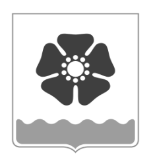 Городской Совет депутатовмуниципального образования «Северодвинск» (Совет депутатов Северодвинска)шестого созываРЕШЕНИЕО внесении изменений в решение Совета депутатов Северодвинска от 19.02.2015 № 6В соответствии с областным законом от 03.06.2003 № 172-22-ОЗ «Об административных правонарушениях», постановлением Правительства Архангельской области от 21.08.2014 № 341-пп «Об утверждении Положения о территориальной (муниципальной) комиссии по делам несовершеннолетних и защите их прав» Совет депутатов Северодвинскарешил:1. Внести в Приложение 2 к решению Совета депутатов Северодвинска от 19.02.2015 № 6 (в редакции от 23.04.2020) «О должностных лицах органов местного самоуправления муниципального образования «Северодвинск», уполномоченных составлять протоколы об административных правонарушениях, и об отмене отдельных решений Совета депутатов Северодвинска» изменения, изложив строку 8 в следующей редакции:«».2. Настоящее решение вступает в силу после его официального опубликования.3. Опубликовать (обнародовать) настоящее решение в бюллетене нормативно-правовых актов муниципального образования «Северодвинск» «Вполне официально», разместить в сетевом издании «Вполне официально» (вполне-официально.рф) и на официальных интернет-сайтах Совета депутатов Северодвинска и Администрации Северодвинска.от08.09.2022№  4528Муниципальная комиссия по делам несовершеннолетних и защите их прав- ведущий специалист- специалист 1 категориичасть 1 статьи 20.25ПредседательСовета депутатов Северодвинска_______________________М.А. Старожилов           Глава муниципального образования          «Северодвинск»        ______________________И.В. Скубенко